演讲题目作者11 作者单位*  E-mail: XXXXX摘要：    （摘要正文采用宋体五号字体，英文用Times New Roman，1.25倍行距）关键词：关键词一；关键词二；关键词三（五号宋体，个数不超过5个，以“；”分隔开）报告人简介：（简介内容采用宋体五号字体）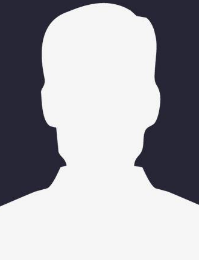 附：请在此处注明报告人是否为学生：